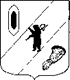 СОБРАНИЕ ПРЕДСТАВИТЕЛЕЙ ГАВРИЛОВ-ЯМСКОГО МУНИЦИПАЛЬНОГО РАЙОНАРЕШЕНИЕО внесении изменений в Решение Собрания представителейГаврилов-Ямского муниципального района от 23.03.2017 №41«Об утверждении нормативов градостроительного проектирования Гаврилов-Ямского муниципального района »Принято Собранием представителейГаврилов-Ямского муниципального районаот 00.00.2017В соответствии с Градостроительным кодексом Российской Федерации, Федеральным законом от 27.07.2010 № 210-ФЗ «Об организации предоставления государственных и муниципальных услуг», Федеральным законом от 06.10.2003  № 131-ФЗ «Об общих принципах организации местного самоуправления в Российской Федерации», статьей 26 Устава Гаврилов-Ямского муниципального района Ярославской областиСобрание представителей Гаврилов-Ямского муниципального районаРЕШИЛО:Название документа, утвержденного Решением Собрания представителей Гаврилов-Ямского муниципального района от 23.03.2017 №41 «Об утверждении нормативов градостроительного проектирования Гаврилов-Ямского муниципального района» читать в следующей редакции: «Об утверждении нормативов градостроительного проектирования Гаврилов-Ямского муниципального района и сельских поселений, входящих в его состав».      2.Названия пунктов 2.1 и 3.1 в «Содержании» и по тексту  Местных нормативов градостроительного проектирования Гаврилов-Ямкого муниципального района  читать в следующей редакции:      «2.1. Расчетные показатели минимально допустимого уровня обеспеченности объектами местного значения населения Гаврилов-Ямского муниципального района и расчетные показатели максимально допустимого уровня территориальной доступности объектов для населения Гаврилов-Ямского муниципального района…………………………………...…........4» «3.1. Перечень объектов местного значения с нормируемым уровнем обеспеченности населения и нормируемым уровнем территориальной доступности для населения………………22»3. Раздел «1.Общие положения» читать в следующей редакции:«Нормативы градостроительного проектирования Гаврилов-Ямского муниципального района подготовлены и утверждены Собранием представителей Гаврилов-Ямского муниципального района на основании пункта 2 статьи 8 и статьи 29.4 Градостроительного кодекса Российской Федерации, а также Закона Ярославской области от 11 октября 2006 г. № 66-з "О градостроительной деятельности на территории Ярославской области".Под  нормативами градостроительного проектирования муниципального района понимается совокупность расчетных показателей минимально допустимого уровня обеспеченности объектами местного значения, указанным в пункте 1 части 3 статьи 19 и в пункте 1 части 5 статьи 23 Градостроительного кодекса Российской Федерации, а также иными объектами местного значения и расчетных показателей максимально допустимого уровня территориальной доступности таких объектов.Нормативы градостроительного проектирования Гаврилов-Ямского муниципального района и сельских поселений, входящих в его состав, включают в себя:- основную часть (глава 1, в которой представлены расчетные показатели минимально допустимого уровня обеспеченности объектами местного значения Гаврилов-Ямского муниципального района и сельских поселений, и расчетные показатели максимально допустимого уровня территориальной доступности объектов местного значения для населения Гаврилов-Ямского муниципального района;- материалы по обоснованию расчетных показателей, содержащихся в основной части местных нормативов (глава 2);- правила и область применения расчетных показателей, содержащихся в основной части местных нормативов (глава 3)».4.Таблицы 16,17,18 читать в следующей редакции:«Организации и учреждения управления, архивы, предприятия связиТаблица 16Объекты организации досуга, культуры, объекты по оказанию услуг молодежиТаблица 17 Объекты библиотечного обслуживания населенияТаблица 18 5.Пункт  3.2 «Обоснование расчетных показателей» читать в следующей редакции:         «В основной части Нормативов приведены значения расчетных показателей, определенные с учетом действующей нормативно-технической документации, в данном разделе приведено обоснование принятых расчетных показателей для объектов местного значения Гаврилов-Ямского муниципального района и сельских поселений, входящих в состав Гаврилов-Ямского муниципального района. Полное наименование Сводов правил, других нормативных документов, ссылка на которые дается в материалах по обоснованию расчетных показателей, представлено в разделе 6 «Нормативные документы». 6. Абзац 1 пункта 4.1 читать в редакции:          «Настоящие нормативы градостроительного проектирования  действуют на всей территории Гаврилов-Ямского муниципального района Ярославской области, в т.ч. распространяют свое действие на территорию каждого сельского поселения Гаврилов-Ямского муниципального района».7.  Настоящее решение вступает в силу с момента подписания. №Наименование объектаМинимально допустимый уровень обеспеченностиМинимально допустимый уровень обеспеченностиМаксимально допустимый уровень территориальной доступностиМаксимально допустимый уровень территориальной доступности№Наименование объектаЕдиница измеренияВеличинаЕдиница измеренияВеличина1Организации и учреждения управления:объектПо заданию на проектирование (в зависимости от этажности, м2 на 1 сотрудника: 54-30 при этажности 3-5) Не нормируетсяНе нормируется2Отделения связи, сельские телефонные станции,  станции проводного вещания объектов радиовещания и телевиденияобъектПо нормам и правилам Министерства связи РФНе нормируетсяНе нормируется3Отделения и филиалы сберегательного банкаоперацион-ное  место1 операционное место на 1-2 тыс.челНе нормируетсяНе нормируется4Муниципальный архивобъект1Не нормируетсяНе нормируется5Юридические консультации место1 юрист-адвокат на 10 тыс.человекНе нормируетсяНе нормируется6Районные судырабочее место1 судья на 30 тыс.человекНе нормируетсяНе нормируется7Нотариальные конторы рабочее место1 нотариус на 30 тыс.человекНе нормируетсяНе нормируется8Территориальные центры социальной помощи семье и детямцентров1 на 50 тыс. жителейНе нормируетсяНе нормируется№Наименование объектаМинимально допустимый уровень обеспеченностиМинимально допустимый уровень обеспеченностиМаксимально допустимый уровень территориальной доступностиМаксимально допустимый уровень территориальной доступности№Наименование объектаЕдиница измеренияВеличинаЕдиница измеренияВеличина1Помещение для культурно-массовой и политико-воспитательной работы с населением, досуга и любительской деятельностим2 площади пола на 1000 чел.50мин. транспортной доступности302Клуб, для сельских поселений или их групп, тыс.человек:Св.2 до 5Св.5 до 10посетит. местна 1000 чел.230-190 190-140*мин. транспортной доступности303Учреждения культуры клубного типа учреждений культуры1Не нормируетсяНе нормируется3Учреждения культуры клубного типа информационно-методических центров 1Не нормируетсяНе нормируется4Музеи учреждений культуры 2Не нормируетсяНе нормируется5Выставочные залы, картинные галереи муниципальных районов организаций культуры1Не нормируетсяНе нормируется№Наименование объектаМинимально допустимый уровень обеспеченностиМинимально допустимый уровень обеспеченностиМаксимально допустимый уровень территориальной доступностиМаксимально допустимый уровень территориальной доступности№Наименование объектаЕдиница измеренияВеличинаЕдиница измеренияВеличина1Библиотека объект1мин. транспортной доступности302Юношеская библиотекаобъект 1мин. транспортной доступности303Детская библиотекаобъект1мин. транспортной доступности304Сельские массовые библиотеки, для сельских поселений или их групп, тыс.человек:Св.2 до 5Св.5 до 101000 человек зоны обслуживания5-6 тыс.ед.хранения/ 4-5 читательских мест4,5-5/3-4*мин. транспортной доступности305Дополнительно в центральной библиотеке местной системы расселения (административный  район)1000 человек системы4,5-5 тыс.ед.хранения/ 3-4 читательских местаНе нормируетсяНе нормируется6Для всех уровней обеспечения услугОбъем пополнения книжных фондов в год250 книг на 1 тыс.человек **Не нормируетсяНе нормируется